Türk Fizyolojik Bilimler Derneği tarafından, Eskişehir Osmangazi Üniversitesi Tıp Fakültesi Fizyoloji Anabilim Dalı ev sahipliğinde ve Prof. Dr. Nilüfer Erkasap yürütücülüğünde bu yıl ikinci defa düzenlenen “Moleküler Teknikler ve Fizyolojideki Uygulama Alanları” kursu 01-03 Haziran 2015 tarihlerinde gerçekleşti. Türkiye’nin her yerinden ve KKTC’den TFBD bünyesindeki her düzeyden 40 kadar araştırmacının katıldığı kursun açılışı ESOGÜ Tıp Fakültesi Dekanı Sayın Prof. Dr. Enver İhtiyar’ın katılımı ile gerçekleşti. Katılımcılar dönüşümlü olarak birer gün hücre kültürü, protein analizi (Western-blot tekniği) ve PCR teknikleri konularında sabah oturumlarında teorik ve öğleden sonra uygulamalı olarak moleküler teknikler hakkında bilgi aldılar. Hücre kültürü dersleri ESOGÜ Tıp Fakültesi Fizyoloji AD öğretim görevlisi Prof. Dr. Selda Kabadere, protein analizi dersleri ABD Kansan State Üniversitesi Animal Science and Industry bölümünden Dr. K. Laman Mamedova ve PCR teknikleri dersleri Prof. Dr. Nilüfer Erkasap tarafından verildi. Kurs boyunca Anadolu Üniversitesi Açık Öğretim Fakültesi Sağlık Programları bölümünden Yard. Doç. Dr. Gökhan Kuş ile ESOGÜ Tıp Fakültesi Fizyoloji AD asistanları Arş. Gör. Rumeysa Özyurt ve Arş Gör. Dr. Mete Özkurt uygulama derslerinde ve diğer organizasyonlarda görev aldı. Kursun masrafları katılımcılardan alınan temsili kurs ücretini yanında sponsor firmalar ve ESOGÜ Rektörlüğü tarafından karşılandı. Tüm ders aralarında çay, kahve ve kuru pasta ikramlarının yapıldığı kursta öğle aralarında içinde Eskişehir’in geleneksel yemeği çibörek ikramının da olduğu yemek ikramları oldu. Ayrıca birinci günün sonunda kurs panoramik bir Eskişehir turu da gerçekleştirildi. Moleküler teknikler hakkında katılımcıların fikir edinmesi ve fizyolojik bilimlerde daha yaygın kullanılması amacıyla düzenlenen kursta hem teorik dersler hem de uygulama derslerini oldukça verimli geçti. Katılımcılar tekniklerin hangi aşamalarda ve hangi amaçlarla kullanılabileceği, gerekli altyapı malzemelerinin neler olduğu, hangi noktalarda en çok hatalarla karşılaşıldığı ve bu hatalara nasıl yaklaşılması gerektiği gibi konularda detaylı bilgilendirildi ve mümkün olduğunca uygulamaları bizzat yapma şansı buldu.Kursun kısıtlı süresi ve sosyal programlarına rağmen fizyoloji alanında farklı anabilim dallarında çalışan araştırmacıların bir kurs bünyesinde bir araya gelmesi ve kaynaşması ülkemizdeki fizyoloji biliminin geleceği açısından da önemli bir katkı sundu. Kurs katılımcıların mutluluğu, düzenleyicilerin gururlu yorgunluğu ve dernek başkanımız Sayın Prof. Dr. Ümmühan İşoğlu’nun katılımıyla gerçekleşen sertifika töreni ile son buldu.  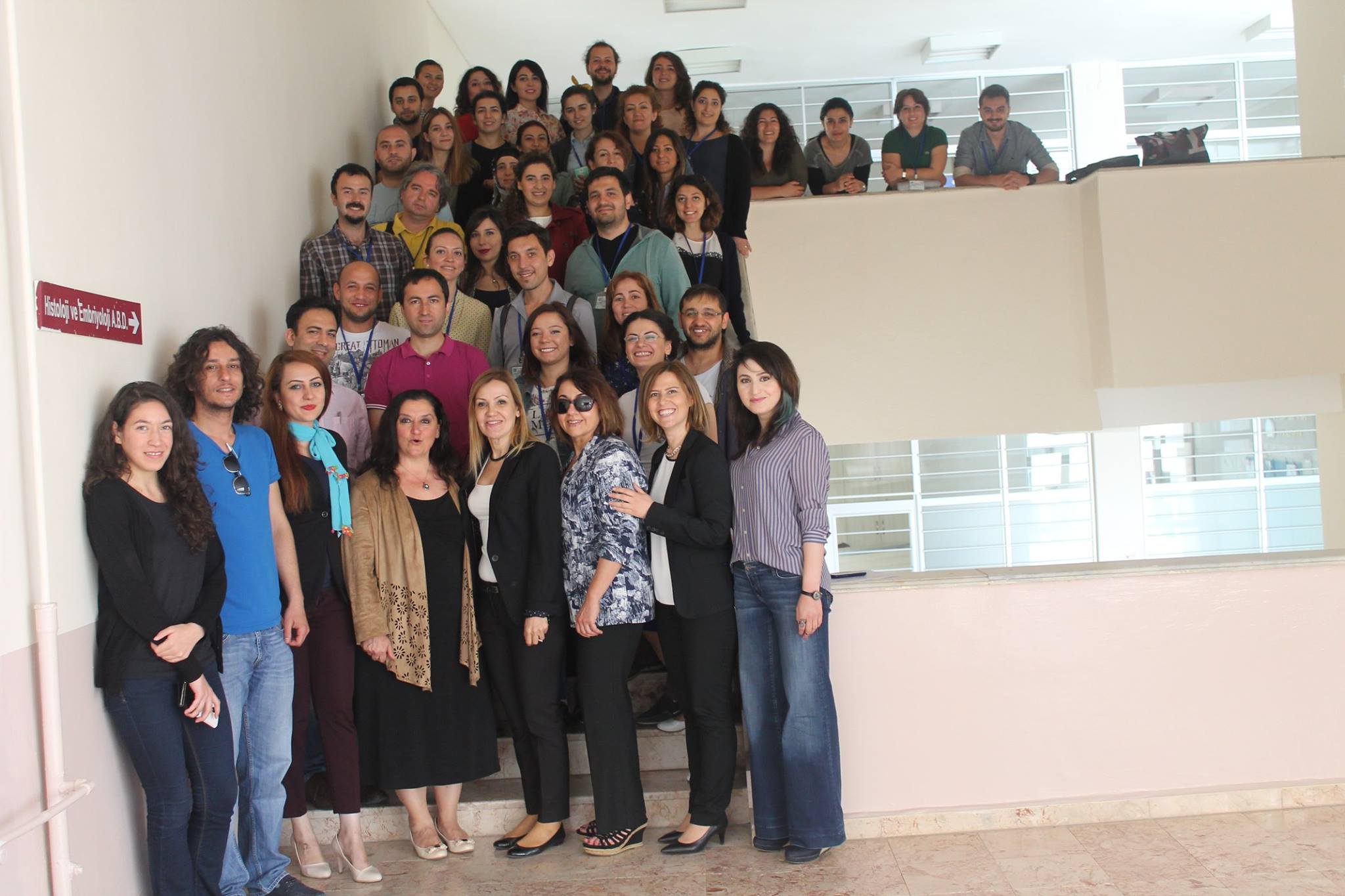 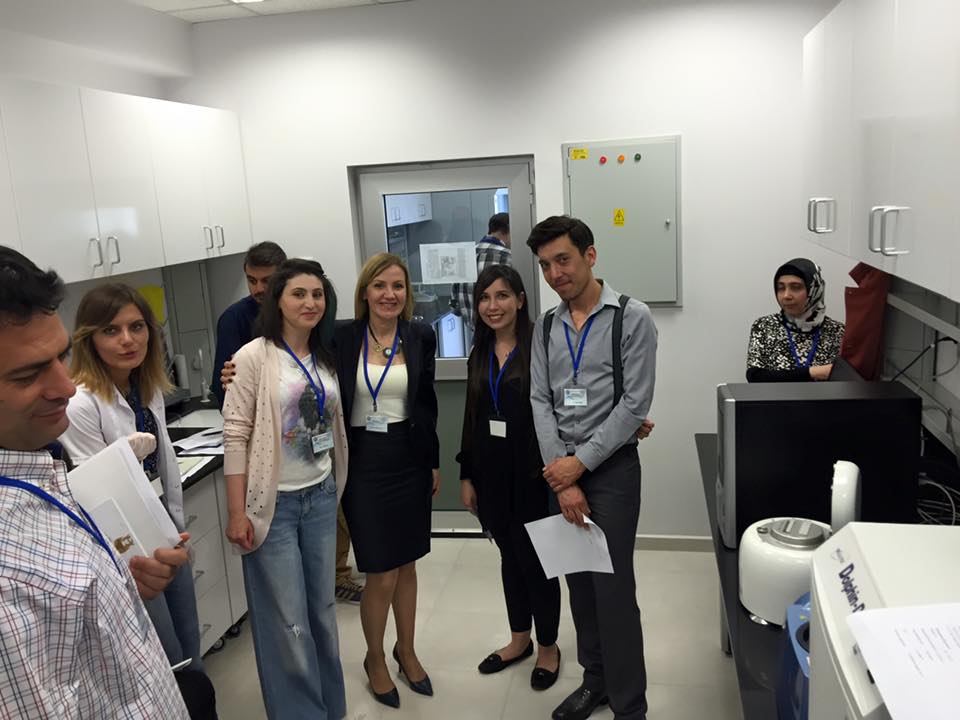 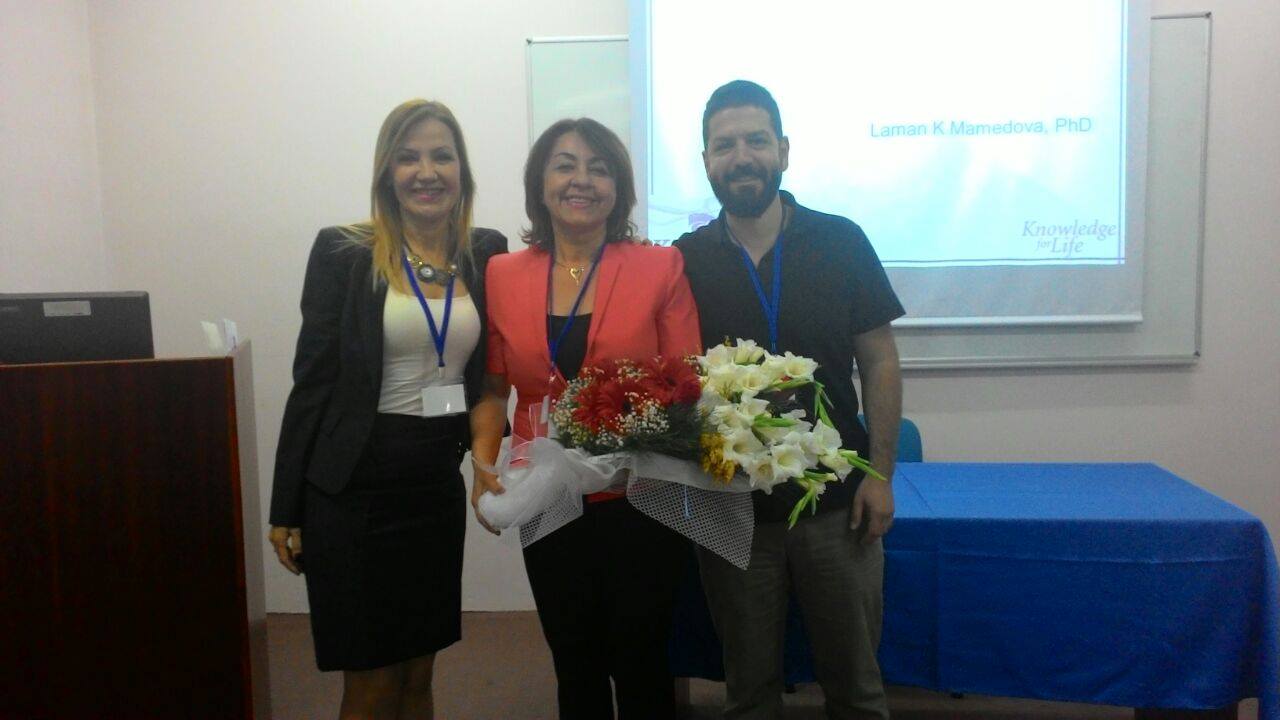 